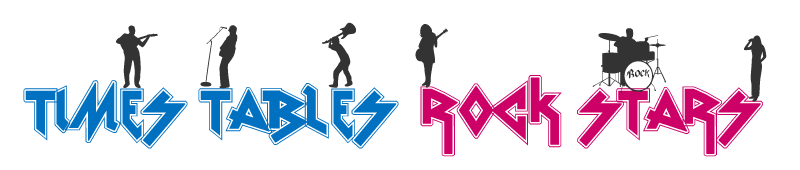 Name: ______________________________	Date: _________________________________Time: _____________________ 		Score : _____________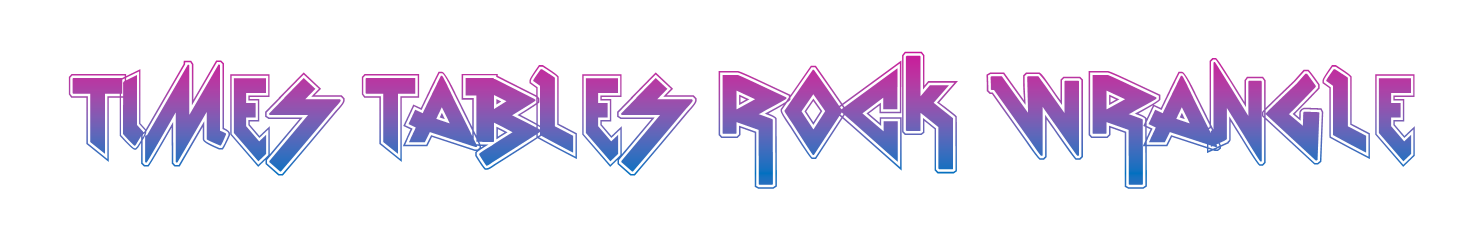 ×79210612511345794121032811